Uninformed and Informed SearchFor the graph and the heuristic function given below, use the different search algorithms to find the path from A (starting node/initial state) to H (final node/goal state). Also, show the order in which the nodes are expanded as well as the contents of the fringe after each expansion. Note: When there is a tie for expansion, use the following priority order: A > B > C > D > E > F > G > H.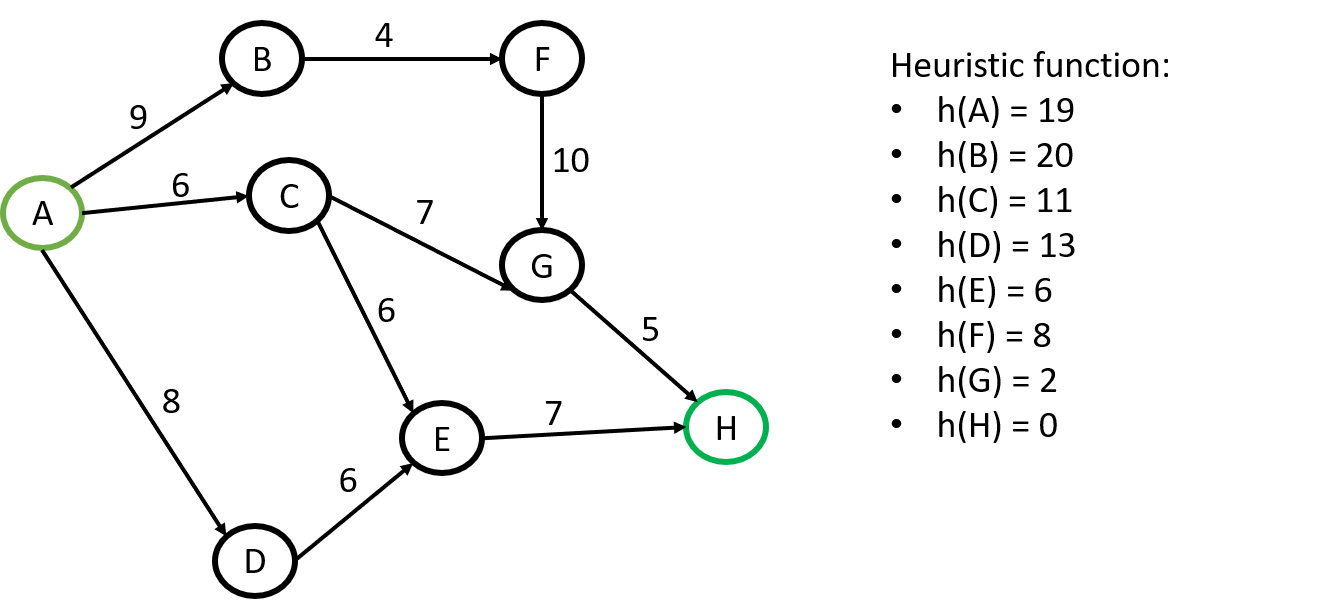 DFSBFSUniform Cost SearchGreedy Best-First SearchDifferential EvolutionMinimize the following function:	Assume the population size n = 8, and number of cycles = 4. Show each step.